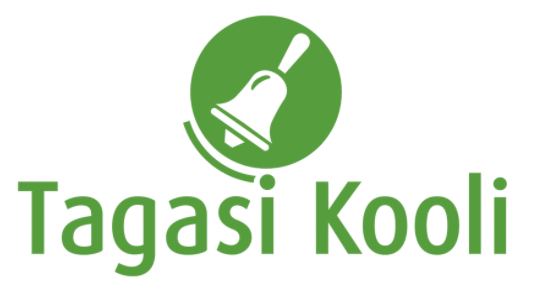 Tööleht “Millega tegelevad meie kaitseväelased Aafrikas?”Aprill on veteranikuu ning selle tähistamiseks teeme vahetult enne veteranipäeva, 22. aprillil lülituse Malisse, et leida vastused küsimustele, kes on veteranid ja millega tegelevad meie kaitseväelased Aafrikas? Neile ja teistele küsimustele annab vastuse Scoutspataljoni A-soomusjalaväekompanii varustusallohvitser nooremveebel Mikk Paas, kes on alates detsembrist koos oma üksusega BKN-10 teenistuses Malis.ENNE ÜLEKANDE VAATAMIST ÜHENDA SÕNADVETERAN STAAPMISSIOONLIITLANETEGEVVÄGIkellegagi liidus olija; kellegi pooldaja, toetajarelvajõudude juhtimisorgansõjast osavõtnu; vana, oma aja täis teeninud sõdurriigi relvajõudude osa, mis tegutseb sõjatandrileriülesanne mujal kui kodumaal, lähetusÜLEKANDE JÄREL VALI ÜKS JÄRGMISTEST ÜLESANNETESTI ja II kooliastmele
Võimalusel vaata fotosid Eesti kaitseväelaste elust Malis (õpetaja näitab). Joonista pilt fotode ja täna ülekandes kuuldu põhjal Eesti kaitseväelaste eluolust Malis või võõrsil üleüldiselt.III ja IV kooliastmele
Eesti Vabariik väärtustab kõiki, kes on võidelnud meie iseseisvuse eest, osalenud välismissioonidel või on oma teenistusega kaasa aidanud Eesti riigikaitse kindlustamisele. Veteranide auks tähistame ka iga-aastast veteranipäeva. Kirjuta vabas vormis arutlus teemal “Miks on veteranipäeva oluline tähistada?”.IV kooliastmele
Tutvu veebilehel Anname au! https://annameau.ee/veteranide-lood/ veteranide lugudega ning kirjuta arutlus teemal “Mis võis olla veteranide sisemine motivatsioon minna Eesti riiki teenima?”.	Kui jõuate, vahetage ka klassikaaslastega teemakohaseid mõtteid ja arvamusi. 